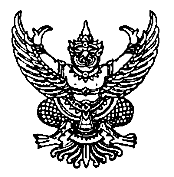 ประกาศมหาวิทยาลัยธรรมศาสตร์เรื่อง อำนาจหน้าที่และการแบ่งหน่วยงานภายในสำนักงานเลขานุการวิทยาลัยสหวิทยาการ พ.ศ. ๒๕๕๙.................................	โดยที่เป็นการสมควรกำหนดอำนาจหน้าที่และการแบ่งหน่วยงานภายในสำนักงานเลขานุการวิทยาลัยสหวิทยาการ    	อาศัยอำนาจตามความในมาตรา ๓๙ แห่งพระราชบัญญัติมหาวิทยาลัยธรรมศาสตร์ พ.ศ.๒๕๕๘ ประกอบข้อ ๑๔ ของข้อบังคับมหาวิทยาลัยธรรมศาสตร์ว่าด้วยการจัดตั้งและการแบ่งส่วนงานของมหาวิทยาลัยธรรมศาสตร์พ.ศ.๒๕๕๙ อธิการบดีโดยความเห็นชอบของสภา มหาวิทยาลัยธรรมศาสตร์ในคราวการประชุมครั้งที่ ๙/๒๕๕๙ เมื่อวันที่ ๑๙ กันยายน ๒๕๕๙ จึงออกประกาศดังต่อไปนี้    	ข้อ ๑ ประกาศนี้เรียกว่า “ประกาศมหาวิทยาลัยธรรมศาสตร์ เรื่อง อำนาจหน้าที่และการแบ่งหน่วยงานภายในสำนักงานเลขานุการวิทยาลัยสหวิทยาการ พ.ศ.๒๕๕๙”    	ข้อ ๒ สำนักงานเลขานุการวิทยาลัยสหวิทยาการแบ่งหน่วยงานเป็น ๔ งาน ดังนี้        	(๑) งานบริหารสำนักงานเลขานุการวิทยาลัยสหวิทยาการ (ท่าพระจันทร์)        	(๒) งานบริการการศึกษาวิทยาลัยสหวิทยาการ (ท่าพระจันทร์)         	(๓) งานบริหารสำนักงานวิทยาลัยสหวิทยาการ (ศูนย์ลำปาง)        	(๔) งานบริการการศึกษาวิทยาลัยสหวิทยาการ (ศูนย์ลำปาง)     	ข้อ ๓ งานบริหารสำนักงานเลขานุการวิทยาลัยสหวิทยาการ (ท่าพระจันทร์) มีอำนาจหน้าที่ ดำเนินการด้านสารบรรณและธุรการ ด้านการเจ้าหน้าที่ ด้านคลังและพัสดุ และด้านนโยบายและแผน โดยรับผิดชอบงานรับส่งหนังสือ งานระเบียบสารบรรณ การจัดประชุม การประชาสัมพันธ์ข้อมูลข่าวสาร บริหารจัดการการใช้อาคารและยานพาหนะ ดำเนินการสรรหาและพัฒนาบุคคล ดูแลสวัสดิการต่างๆ จัดทำทะเบียนประวัติบุคลากร ดำเนินการเบิกจ่าย ควบคุมการเบิกจ่ายเงินทุกประเภท บริหารและควบคุมงบประมาณ จัดทำสมุดบัญชีเงินสดรับจ่ายดำเนินการจัดซื้อจัดจ้าง การเบิกจ่ายและซ่อมแซมวัสดุครุภัณฑ์ จัดทำแผนปฏิบัติราชการวิเคราะห์และจัดทำคำขอตั้งงบประมาณประจำปี จัดเก็บข้อมูล ติดตามและประเมินผลการปฏิบัติราชการ และปฎิบัติหน้าที่อื่นตามที่ได้รับมอบหมาย      	ข้อ ๔ งานบริการการศึกษาวิทยาลัยสหวิทยาการ (ท่าพระจันทร์) มีอำนาจหน้าที่ ดำเนินการด้านบริการการศึกษา และด้านกิจการนักศึกษา โดยรับผิดชอบดูแลการจัดการเรียนการสอน การรับเข้าศึกษาดำเนินงานด้านทะเบียนและประมวลผล จัดทำแผนพัฒนาและปรับปรุงหลักสูตร ดำเนินงานด้านประกันคุณภาพการศึกษาดำเนินงานด้านประชาสัมพันธ์ จัดทำ และดำเนินงานโครงการบริการวิชาการสู่สังคม พัฒนาฐานข้อมูลวิชาการประชาสัมพันธ์ข้อมูลวิจัย รวบรวม จัดเก็บ จัดส่งข้อมูล ผลงานวิจัยทุกประเภท การจัดกิจกรรมนักศึกษาทุนการศึกษา จัดทำโครงการพัฒนานักศึกษา ดำเนินงานด้านสวัสดิการนักศึกษา และปฎิบัติหน้าที่อื่นตามที่ได้รับมอบหมาย      	ข้อ ๕ งานบริหารสำนักงานวิทยาลัยสหวิทยาการ (ศูนย์ลำปาง) มีอำนาจหน้าที่ ดำเนินการด้านสารบรรณ และธุรการ ด้านการเจ้าหน้าที่ ด้านคลังและพัสดุ และด้านนโยบายและแผน โดยรับผิดชอบงานรับส่งหนังสืองานระเบียบสารบรรณ การจัดประชุม การประชาสัมพันธ์ข้อมูลข่าวสาร บริหารจัดการการใช้อาคารและยานพาหนะ ดำเนินการสรรหาและพัฒนาบุคคล ดูแลสวัสดิการต่างๆ จัดทำทะเบียนประวัติบุคลากร ดำเนินการเบิกจ่าย ควบคุมการเบิกจ่ายเงินทุกประเภท บริหารและควบคุมงบประมาณ จัดทำสมุดบัญชีเงินสดรับจ่ายดำเนินการจัดซื้อจัดจ้าง การเบิกจ่ายและซ่อมแซมวัสดุครุภัณฑ์ จัดทำแผนปฏิบัติราชการ วิเคราะห์และจัดทำคำขอตั้งงบประมาณประจำปี จัดเก็บข้อมูล ติดตามและประเมินผลการปฏิบัติราชการ และปฎิบัติหน้าที่อื่นตามที่ได้รับมอบหมาย      	ข้อ ๖ งานบริการการศึกษาวิทยาลัยสห วิทยาการ (ศูนย์ลำปาง) มีอำนาจหน้าที่ ดำเนินการด้านบริการการศึกษา และด้านกิจการนักศึกษา โดยรับผิดชอบดูแลการจัดการเรียนการสอน การรับเข้าศึกษาดำเนินงานด้านทะเบียนและประมวลผล จัดทำแผนพัฒนาและปรับปรุงหลักสูตร ดำเนินงานด้านประกันคุณภาพ การศึกษาดำเนินการประชาสัมพันธ์ จัดทำ และดำเนินการโครงการบริการวิชาการสู่สังคม พัฒนาฐานข้อมูลวิชาการประชาสัมพันธ์ข้อมูลวิจัย รวบรวม จัดเก็บ จัดส่งข้อมูล ผลงานวิจัยทุกประเภท การจัดกิจกรรมนักศึกษาทุนการศึกษา จัดทำโครงการพัฒนานักศึกษา ดำเนินงานด้านสวัสดิการนักศึกษา และปฎิบัติหน้าที่อื่นตามที่ได้รับมอบหมาย       	ทั้งนี้ ตั้งแต่บัดนี้เป็นต้นไป                                                                                  ประกาศ ณ วันที่ ๒๙ กันยายน พ.ศ.๒๕๕๙                                                                                      (ศาสตราจารย์ ดร.สมคิด เลิศไพฑูรย์)                                                                                         อธิการบดีมหาวิทยาลัยธรรมศาสตร์